Wymagania edukacyjne niezbędne do otrzymania przez  ucznia poszczególnych śródrocznych i rocznych ocen klasyfikacyjnych z fizyki w klasie 8 Wymagania edukacyjne niezbędne do uzyskania poszczególnych śródrocznych i rocznych ocen klasyfikacyjnych z fizyki w klasie 8  wynikają  z podstawy programowej i realizowanego programu nauczania: Grażyna Francuz- Ornat, Teresa Kulawik   „Spotkania z fizyką” Program nauczania fizyki w klasach 7-8 szkoły podstawowej” Wymagania edukacyjne niezbędne do otrzymania przez ucznia poszczególnych śródrocznych  ocen  klasyfikacyjnych z fizyki w klasie 8 Wymagania edukacyjne niezbędne do otrzymania przez ucznia poszczególnych rocznych ocen  klasyfikacyjnych z fizyki w klasie 8 Wymagania edukacyjne niezbędne do otrzymania przez ucznia poszczególnych rocznych ocen klasyfikacyjnych z fizyki w  klasie 8 obejmują wymagania edukacyjne na śródroczne oceny klasyfikacyjne, a  ponadto: Ocena dopuszczająca Ocena dostateczna Ocena  dobra Ocena bardzo dobra Ocena ceująca I. ELEKTROSTATYKA I. ELEKTROSTATYKA I. ELEKTROSTATYKA I. ELEKTROSTATYKA Uczeń: informuje, czym zajmuje się ele-ktrostatyka; wskazuje przykłady elektryzowania ciał w otaczającej rzeczywistości posługuje się pojęciem ładunku elektrycznego; rozróżnia dwa rodzaje ładunków elektrycznych (dodatnie i ujemne) wyjaśnia, z czego składa się atom; przedstawia model budowy atomu na schematycznym rysunku posługuje się pojęciami: przewodni-ka jako substancji, w której łatwo mogą się przemieszczać ładunki elektryczne, i izolatora jako substan-cji, w której ładunki elektryczne nie mogą się przemieszczać odróżnia przewodniki od izolatorów; wskazuje ich przykłady posługuje się pojęciem układu izolowanego; podaje zasadę zachowania ładunku Uczeń: doświadczalnie demonstruje zjawiska elektryzowania przez potarcie lub dotyk oraz wzajemne oddziaływanie ciał naelektryzowanych opisuje sposoby elektryzowania ciał przez potarcie i dotyk; informuje, że te zjawiska polegają na przemieszczaniu się elektronów; ilustruje to na przykładach opisuje jakościowo oddziaływanie ładunków jednoimiennych i różnoimiennych; podaje przykłady oddziaływań elektrostatycznych w otaczającej rzeczy-wistości i ich zastosowań (poznane na lekcji) posługuje się pojęciem ładunku elementarnego; podaje symbol ładunku elementarnego oraz wartość: e  C 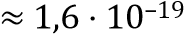 posługuje się pojęciem ładunku elektrycznego jako wielokrotności ładunku elementarnego; stosuje jednostkę ładunku (1 C) Uczeń: wskazuje przykłady oddziaływań elektro-statycznych w otaczającej rzeczywistości i ich zastosowań (inne niż poznane na lekcji) opisuje budowę i zastosowanie maszyny elektrostatycznej porównuje oddziaływania elektrostaty-czne i grawitacyjne wykazuje, że 1 C jest bardzo dużym ładunkiem elektrycznym (zawiera 6,24· 1018 ładunków elementarnych: 1 C = 6,24 · 1018e) analizuje 	tzw. 	szereg tryboelektryczny rozwiązuje zadania z wykorzystaniem zależności, że każdy ładunek elektryczny jest wielokrotnością ładunku elementarne-go; przelicza podwielokrotności, przepro-wadza obliczenia i zapisuje wynik zgodnie z zasadami zaokrąglania, z zachowaniem liczby cyfr znaczących wynikającej z danych posługuje się pojęciem elektronów swobodnych; wykazuje, że w metalach znajdują się elektrony swobodne, a w izo-latorach elektrony są związane z atoma-mi; na tej podstawie uzasadnia podział substancji na przewodniki i izolatory Uczeń: rozwiązuje zadania z wykorzystaniem zależności, że każdy ładunek elektryczny jest wielokrotnością ładunku elementarne-go; przelicza podwielokrotności, przepro-wadza obliczenia i zapisuje wynik zgodnie z zasadami zaokrąglania, z zachowaniem liczby cyfr znaczących wynikającej z danych posługuje się pojęciem elektronów swobodnych; wykazuje, że w metalach znajdują się elektrony swobodne, a w izo-latorach elektrony są związane z atoma-mi; na tej podstawie uzasadnia podział substancji na przewodniki i izolatory wyjaśnia 	wyniki 	obserwacji przeprowadzo-nych doświadczeń 	związanych z elektry-zowaniem przewodników; uzasadnia na przykładach, że przewodnik można naelektryzować wtedy, gdy odizoluje się go od ziemi • wyjaśnia, na czym polega uziemienie ciała Uczeń: posługuje się pojęciem dipolu elektrycznego do wyjaśnienia skutków indukcji elektrostatycznej realizuje własny projekt dotyczący treści rozdziału Elektrostatyka rozwiązuje zadania złożone, nietypowe dotyczće treści działu Elektrostatyka Ocena dopuszczająca Ocena dostateczna Ocena  dobra Ocena bardzo dobra Ocena ceująca elektrycznego wyodrębnia z tekstów i rysunków informacje kluczowe dla opisywanego zjawiska lub problemu współpracuje w zespole podczas przeprowadzania obserwacji i do-świadczeń, przestrzegając zasad bezpieczeństwa rozwiązuje proste (bardzo łatwe) zadania dotyczące treści rozdziału Elektrostatyka wyjaśnia na przykładach, kiedy ciało jest naładowane dodatnio, a kiedy jest naładowane ujemnie posługuje się pojęciem jonu; wyjaśnia, kiedy powstaje jon dodatni, a kiedy – jon ujemny doświadczalnie odróżnia przewodniki od izolatorów; wskazuje ich przykłady informuje, że dobre przewodniki elektry-czności są również dobrymi przewodnikami ciepła; wymienia przykłady zastosowań przewodników i izolatorów w otaczającej rzeczywistości stosuje zasadę zachowania ładunku elektrycznego opisuje budowę oraz zasadę działania elektroskopu; posługuje się elektroskopem opisuje przemieszczanie się ładunków w przewodnikach pod wpływem oddziaływania ładunku zewnętrznego (indukcja elektrostatyczna) podaje przykłady skutków i wykorzystania indukcji elektrostatycznej przeprowadza doświadczenia: doświadczenie ilustrujące elektryzowanie ciał przez pocieranie oraz oddziaływanie ciał naelektryzowanych, doświadczenie wykazujące, wyjaśnia wyniki obserwacji przeprowadzo-nych doświadczeń związanych z elektry-zowaniem przewodników; uzasadnia na przykładach, że przewodnik można naelektryzować wtedy, gdy odizoluje się go od ziemi wyjaśnia, na czym polega uziemienie ciała naelektryzowanego i zobojętnienie zgromadzonego na nim ładunku elektrycznego opisuje 	działanie 	i zastosowanie pioruno-chronu projektuje i przeprowadza: doświadczenie ilustrujące właściwości 	ciał naelektryzowanych, doświadczenie ilustrujące skutki indukcji elektrostatycznej, krytycznie ocenia ich wyniki; wskazuje czynniki istotne i nieistotne dla wyników doświadczeń; formułuje wnioski na podstawie wyników doświadczeń rozwiązuje zadania bardziej złożone, ale typowe, dotyczące treści rozdziału Elektrostatyka posługuje się informacjami pochodzącymi z analizy przeczytanych tekstów (w tym popularnonaukowych) dotyczących treści rozdziału Elektrostatyka (w szczególności tekstu: Gdzie wykorzystuje się elektryzowanie ciał) naelektryzowanego i zobojętnienie zgromadzonego na nim ładunku elektrycznego opisuje działanie i zastosowanie pioruno-chronu projektuje i przeprowadza: doświadczenie ilustrujące właściwości ciał naelektryzowanych, doświadczenie ilustrujące skutki indukcji elektrostatycznej, krytycznie ocenia ich wyniki; wskazuje czynniki istotne i nieistotne dla wyników doświadczeń; formułuje wnioski na podstawie wyników doświadczeń • rozwiązuje zadania bardziej złożone, ale typowe, dotyczące treści rozdziału Elektrostatyka posługuje się informacjami pochodzącymi z analizy przeczytanych tekstów (w tym popularnonaukowych) dotyczących treści rozdziału Elektrostatyka (w szczególności tekstu: Gdzie wykorzystuje się elektryzowanie ciał) Ocena dopuszczająca Ocena dostateczna Ocena  dobra Ocena bardzo dobra Ocena ceująca 	że 	przewo-dnik 	można naelektryzować, - elektryzowanie ciał przez zbliżenie 	ciała naelektryzowanego, korzystając z ich opisów i przestrzegając zasad bezpieczeństwa; opisuje przebieg przeprowadzonego doświadczenia (wyróż-nia kluczowe kroki i sposób postępowania, wyjaśnia rolę użytych przyrządów, przedstawia wyniki i formułuje wnioski na podstawie tych wyników) • rozwiązuje proste zadania dotyczące treści rozdziału Elektrostatyka II. PRĄD ELEKTRYCZNY II. PRĄD ELEKTRYCZNY II. PRĄD ELEKTRYCZNY II. PRĄD ELEKTRYCZNY Uczeń: określa umowny kierunek przepływu prądu elektrycznego przeprowadza doświadczenie modelowe ilustrujące, czym jest natężenie prądu, korzystając z jego opisu posługuje się pojęciem natężenia prądu wraz z jego jednostką (1 A) posługuje się pojęciem obwodu elektrycznego; podaje warunki przepływu prądu elektrycznego w obwodzie elektrycznym wymienia 	elementy Uczeń: posługuje się pojęciem napięcia elektrycznego jako wielkości określającej ilość energii potrzebnej do przeniesienia jednostkowego ładunku w obwodzie; stosuje jednostkę napięcia (1 V) opisuje przepływ prądu w obwodach jako ruch elektronów swobodnych albo jonów w przewodnikach stosuje w obliczeniach związek między natężeniem prądu a ładunkiem i czasem jego przepływu przez poprzeczny przekrój przewodnika rozróżnia sposoby łączenia elementów obwodu Uczeń: porównuje oddziaływania elektrostatyczne i grawitacyjne porównuje ruch swobodnych elektronów w przewodniku z ruchem elektronów wtedy, gdy do końców przewodnika podłączymy źródło napięcia rozróżnia węzły i gałęzie; wskazuje je w obwodzie elektrycznym doświadczalnie wyznacza opór przewodnika przez pomiary napięcia na jego końcach oraz natężenia płynącego przezeń prądu; zapisuje wyniki pomiarów wraz z ich jednostkami, z uwzględnieniem informacji o niepewności; przeprowadza obliczenia i zapisuje Uczeń: projektuje i przeprowadza doświadczenie (inne niż opisane w podręczniku) wykazujące zależność 𝑅 = 𝜌 𝑙; krytycznie ocenia jego 𝑆wynik; wskazuje czynniki istotne i nieistotne dla jego wyniku; formułuje wnioski sporządza wykres zależności natężenia prądu od przyłożonego napięcia I(U) ilustruje na wykresie zależność napięcia od czasu w przewodach doprowadzających prąd do mieszkań Uczeń: rozwiązuje zadania złożone, nietypowe (lub problemy) doty-czące treści rozdziału Prąd elektryczny (w tym związane z obliczaniem kosztów zużycia energiielektrycznej) realizuje własny projekt związany z treścią rozdziału Prąd elektryczny (inny niż opisany w podręczniku Ocena dopuszczająca Ocena dostateczna Ocena  dobra Ocena bardzo dobra Ocena ceująca prostego obwo-du elektrycznego: źródło energii elektrycznej, odbiornik (np. żarówka, opornik), przewody, wyłącznik, mierniki (amperomierz, woltomierz); rozróżnia symbole graficzne tych elementów wymienia przyrządy służące do pomiaru napięcia elektrycznego i natężenia prądu elektrycznego; wyjaśnia, jak włącza się je do obwodu elektrycznego (ampero-mierz szeregowo, woltomierz równolegle) wymienia formy energii, na jakie jest zamieniana energia elektryczna; wymienia źródła energii elektrycznej i odbiorniki; podaje ich przykłady wyjaśnia, na czym polega zwarcie; opisuje rolę izolacji i bezpieczników przeciążeniowych 	w domowej 	sieci elektrycznej opisuje warunki bezpiecznego korzystania z energii elektrycznej wyodrębnia z tekstów, tabel i rysunków informacje kluczowe dla opisywanego zjawiska lub 	elektrycznego: 	szeregowy i równoległy rysuje schematy obwodów elektrycznych składających się z jednego źródła energii, jednego odbiornika, mierników i wyłączni-ków; posługuje się symbolami graficznymi tych elementów posługuje się pojęciem oporu elektry-cznego jako własnością przewodnika; posługuje się jednostką oporu (1 Ω). stosuje w obliczeniach związek między napięciem a natężeniem prądu i oporem elektrycznym posługuje się pojęciem pracy i mocy prądu elektrycznego wraz z ich jednostkami; stosuje w obliczeniach związek między tymi wielkościami oraz wzory na pracę i moc prądu elektrycznego przelicza energię elektryczną wyrażoną w kilowatogodzinach na dżule i odwrotnie; oblicza zużycie energii elektrycznej dowolnego odbiornika posługuje się pojęciem mocy znamionowej; analizuje i porównuje dane na tabliczkach znamionowych różnych urządzeń elektrycznych wyjaśnia różnicę między prądem stałym i przemiennym; wskazuje baterię, akumulator i zasilacz jako źródła stałego napięcia; odróżnia wynik zgodnie z zasadami zaokrąglania, z zachowaniem liczby cyfr znaczących wynikającej z dokładności pomiarów stosuje w obliczeniach zależność oporu elektrycznego przewodnika od jego długości, pola przekroju poprzecznego i rodzaju materiału, z jakiego jest wykonany; przeprowadza obliczenia i zapisuje wynik zgodnie z zasadami zaokrąglania, z zachowaniem liczby cyfr znaczących wynikającej z dokładności danych posługuje się pojęciem oporu właściwe-go oraz tabelami wielkości fizycznych w celu odszukania jego wartości dla danej substancji; analizuje i porównuje wartości oporu właściwego różnych substancji opisuje zależność napięcia od czasu w przewodach doprowadzających prąd do mieszkań; posługuje się pojęciem napięcia skutecznego; wyjaśnia rolę zasilaczy stwierdza, że elektrownie wytwarzają prąd przemienny, który do mieszkań jest dostarczany pod napięciem 230 V rozwiązuje zadania (lub problemy) bardziej złożone, dotyczące treści rozdziału Prąd elektryczny posługuje się informacjami pochodzącymi z analizy przeczytanych tekstów (w tym popularnonaukowych) dotyczących treści rozdziału Prąd elektryczny realizuje projekt: Żarówka czy świetlówka (opisany w podręczniku) Ocena dopuszczająca Ocena dostateczna Ocena  dobra Ocena bardzo dobra Ocena ceująca problemu rozpoznaje zależność rosnącą bądź malejącą na podstawie danych z tabeli lub na podstawie wykresu współpracuje w zespole podczas przeprowadzania obserwacji i do-świadczeń, przestrzegając zasad bezpieczeństwa rozwiązuje proste (bardzo łatwe) zadania dotyczące treści rozdziału Prąd elektryczny 	to 	napięcie 	od 	napięcia w przewodach 	doprowadzających 	prąd 	do mieszkań opisuje skutki działania prądu na organizm człowieka i inne organizmy żywe; wskazuje zagrożenia porażeniem prądem elektry-cznym; podaje podstawowe zasady udzie- lania pierwszej pomocy opisuje skutki przerwania dostaw energii elektrycznej do urządzeń o kluczowym znaczeniu oraz rolę zasilania awaryjnego przeprowadza doświadczenia: doświadczenie wykazujące przepływ ładunków przez przewodniki, łączy według podanego schematu obwód elektryczny składający się ze źródła (baterii), odbiornika (żarówki), amperomierza i woltomierza, bada zależność natężenia prądu od rodzaju odbiornika (żarówki) przy tym samym napięciu oraz zależność oporu elektrycznego przewodnika od jego długości, pola przekroju poprzecznego i rodzaju materiału, z jakiego jest wykonany, wyznacza moc żarówki zasilanej z baterii za pomocą woltomierza i amperomierza, korzystając z ich opisów Ocena dopuszczająca Ocena dostateczna Ocena  dobra Ocena bardzo dobra Ocena ceująca i przestrzegając zasad bezpieczeństwa; odczytuje wskazania mierników; opisuje przebieg przeprowadzonego doświadczenia (wyróż-nia kluczowe kroki i sposób postępowania, wskazuje rolę użytych przyrządów, przedstawia wyniki doświadczenia lub przeprowadza obliczenia i zapisuje wynik zgodnie z zasadami zaokrąglania, z zacho-waniem liczby cyfr znaczących wynikającej z dokładności pomiarów, formułuje wnioski na podstawie tych wyników) • rozwiązuje proste zadania (lub problemy) dotyczące treści rozdziału Prąd elektryczny (rozpoznaje proporcjonalność prostą na podstawie wykresu, przelicza wielokrotności i podwielokrotności oraz jednostki czasu, przeprowadza obliczenia i zapisuje wynik zgodnie z zasadami zaokrąglania, z zacho-waniem liczby cyfr znaczących wynikającej z danych) III. MAGNETYZM III. MAGNETYZM III. MAGNETYZM III. MAGNETYZM Uczeń: • nazywa bieguny magnesów stałych, opisuje oddziaływanie między nimi • doświadczalnie demonstruje zacho-wanie się igły magnetycznej w obecności magnesu Uczeń: • opisuje zachowanie się igły magnetycznej w obecności magnesu oraz zasadę działania kompasu (podaje czynniki zakłócające jego prawidłowe działanie); posługuje się pojęciem Uczeń: porównuje oddziaływania elektrostaty-czne i magnetyczne wyjaśnia, na czym polega namagneso-wanie ferromagnetyku; posługuje się pojęciem domen magnetycznych Uczeń: • projektuje i buduje elektromagnes (inny niż opisany w podręczniku); demonstruje jego działanie, przestrzegając zasad bezpie-czeństwa Uczeń: • rozwiązuje zadania złożone, nietypowe (lub problemy) dotyczące treści rozdziału Magnetyzm (w tym związane z analizą schematów urządzeń zawierających elektromagnesy) Ocena dopuszczająca Ocena dostateczna Ocena  dobra Ocena bardzo dobra Ocena ceująca opisuje zachowanie się igły magne-tycznej w otoczeniu prostoliniowego przewodnika z prądem posługuje się pojęciem zwojnicy; stwierdza, że zwojnica, przez którą płynie prąd elektryczny, zachowuje się jak magnes wskazuje oddziaływanie magnetyczne jako podstawę działania silników elektrycznych; podaje przykłady wykorzystania silników elektrycznych wyodrębnia z tekstów i ilustracji informacje kluczowe dla opisywanego zjawiska lub problemu współpracuje w zespole podczas przeprowadzania obserwacji i doświadczeń, przestrzegając zasad bezpieczeństwa rozwiązuje proste (bardzo łatwe) zadania dotyczące treści rozdziału Magnetyzm 	biegunów 	magnetycznych Ziemi opisuje na przykładzie żelaza oddziaływanie magnesów na materiały magnetyczne; stwierdza, że w pobliżu magnesu każdy kawałek żelaza staje się magnesem (namagnesowuje się), a przedmioty wyko-nane z ferromagnetyku wzmacniają oddziaływanie magnetyczne magnesu podaje przykłady wykorzystania oddziaływania magnesów na materiały magnetyczne opisuje właściwości ferromagnetyków; podaje przykłady ferromagnetyków opisuje doświadczenie Oersteda; podaje wnioski wynikające z tego doświadczenia doświadczalnie demonstruje zjawisko oddziaływania przewodnika z prądem na igłę magnetyczną opisuje wzajemne oddziaływanie przewodników, przez które płynie prąd elektryczny, i magnesu trwałego opisuje jakościowo wzajemne oddziały-wanie dwóch przewodników, przez które płynie prąd elektryczny (wyjaśnia, kiedy przewodniki się przyciągają, a kiedy odpychają) opisuje 	budowę 	i działanie stwierdza, że linie, wzdłuż których igła kompasu lub opiłki układają się wokół prostoliniowego przewodnika z prą-dem, mają kształt współśrodkowych okręgów opisuje sposoby wyznaczania biegunowości magnetycznej przewod-nika kołowego i zwojnicy (reguła śruby prawoskrętnej, reguła prawej dłoni, na podstawie ułożenia strzałek oznaczają-cych kierunek prądu – metoda liter S i N); stosuje wybrany sposób wyznaczania biegunowości przewod-nika kołowego lub zwojnicy opisuje działanie dzwonka elektro-magnetycznego lub zamka elektry-cznego, korzystając ze schematu przedstawiającego jego budowę Rwyjaśnia, co to są paramagnetyki i diamagnetyki; podaje ich przykłady; przeprowadza doświadczenie wy-kazujące oddziaływanie magnesu na diamagnetyk, korzystając z jego opisu; formułuje wniosek ustala kierunek i zwrot działania siły magnetycznej na podstawie reguły lewej dłoni Ropisuje budowę silnika elektrycznego prądu stałego przeprowadza doświadczenia: − demonstruje działanie siły magnetycznej, bada, od czego zależą jej wartość i zwrot, − demonstruje zasadę działania silnika • realizuje własny projekt związany z treścią rozdziałuMagnetyzm Ocena dopuszczająca Ocena dostateczna Ocena  dobra Ocena bardzo dobra Ocena ceująca elektromagnesu opisuje wzajemne oddziaływanie elektromagnesów i magnesów; podaje przykłady zastosowania elektromagnesów posługuje się pojęciem siły magnetycznej (elektrodynamicznej); opisuje jakościowo, od czego ona zależy przeprowadza doświadczenia: − bada wzajemne oddziaływanie mag-nesów oraz oddziaływanie magnesów na żelazo i inne materiały magnetyczne, − bada zachowanie igły magnetycznej w otoczeniu prostoliniowego przewodnika z prądem, − bada oddziaływania magnesów trwałych i przewodników z prądem oraz wzajemne oddziaływanie przewodników z prądem, − bada zależność magnetycznych właści-wości zwojnicy od obecności w niej 	rdzenia z ferromagnetyku oraz liczby zwojów i natężenia prądu płynącego przez zwoje,  korzystając z ich opisów i przestrzegając zasad bezpieczeństwa; wskazuje rolę użytych przyrządów oraz czynniki istotne i nieistotne dla elektrycznego prądu stałego, korzystając z ich opisu i przestrzegając zasad bezpieczeństwa; formułuje wnioski na podstawie wyników przeprowadzo-nych doświadczeń rozwiązuje zadania (lub problemy) bardziej złożone dotyczące treści rozdziału Magnetyzm posługuje się informacjami pochodzącymi z analizy przeczytanych tekstów (w tym popularnonaukowych) dotyczących treści rozdziału Magnetyzm (w tym tekstu: Właściwości magnesów i ich zastosowa-nia zamieszczonego w podręczniku) Ocena dopuszczająca Ocena dostateczna Ocena  dobra Ocena bardzo dobra Ocena ceująca wyników 	doświadczeń; formułuje wnioski na podstawie tych wyników • rozwiązuje proste zadania (lub problemy) 	dotyczące 	treści rozdziału Magnetyzm Ocena dopuszczająca Ocena dostateczna Ocena  dobra Ocena bardzo dobra Ocena ceująca IV. DRGANIA i FALE IV. DRGANIA i FALE IV. DRGANIA i FALE IV. DRGANIA i FALE Uczeń: opisuje ruch okresowy wahadła; wskazuje położenie równowagi i amplitudę tego ruchu; podaje przykłady ruchu okresowego w otaczającej rzeczywistości posługuje się pojęciami okresu i częstotliwości wraz z ich jednostka-mi do opisu ruchu okresowego wyznacza amplitudę i okres drgań na podstawie wykresu zależności położenia od czasu wskazuje drgające ciało jako źródło fali mechanicznej; posługuje się pojęciami: amplitudy, okresu, częstotliwości i długości fali do opisu fal; Uczeń: • opisuje 	ruch 	drgający (drgania) ciała pod wpływem siły sprężystości; wskazuje położenie równowagi i amplitudę drgań posługuje się pojęciem częstotliwości jako liczbą pełnych drgań (wahnięć) wykona-nych w jednostce czasu (𝑓 = 𝑛) i na tej 𝑡podstawie określa jej jednostkę (1 Hz = 1); stosuje w 𝑠obliczeniach związek między częstotliwością a okresem drgań (𝑓 = 1) 𝑇doświadczalnie wyznacza okres i częstotli-wość w ruchu okresowym (wahadła i ciężarka zawieszonego na sprężynie); bada jakościowo zależność okresu wahadła od jego długości i zależność okresu drgań ciężarka od jego masy (korzystając z opisu Uczeń: posługuje się pojęciami: wahadła matematycznego, wahadła sprężynowe-go, częstotliwości drgań własnych; odróżnia wahadło matematyczne od wahadła sprężynowego analizuje wykresy zależności położenia od czasu w ruchu drgającym; na podstawie tych wykresów porównuje drgania ciał analizuje wykres fali; wskazuje oraz wyznacza jej długość i amplitudę; porównuje fale na podstawie ich ilustracji omawia mechanizm wytwarzania dźwięków w wybranym instrumencie muzycznym podaje wzór na natężenie fali oraz jednostkę natężenia fali analizuje 	oscylogramy 	różnych dźwięków posługuje się pojęciem poziomu natężenia dźwięku wraz z jego jednostką (1 dB); określa progi słyszalności i bólu oraz poziom natężenia hałasu szkodliwego dla zdrowia Uczeń: • projektuje i przeprowadza doświadczenie (inne niż opisane w podręczniku) w celu zbadania, od czego (i jak) zależą, a od czego nie zależą okres i częstotliwość w ruchu okresowym; opracowuje i krytycznie ocenia wyniki doświadczenia; formułuje wnioski i prezentuje efekty przeprowadzonego badania Uczeń: rozwiązuje zadania złożone, nietypowe (lub problemy), dotyczące treści rozdziału Drgania i fale realizuje własny projekt związany z treścią rozdziału Drgania i fale (inny niż opisany w podręczniku) Ocena dopuszczająca Ocena dostateczna Ocena  dobra Ocena bardzo dobra Ocena ceująca 	podaje 	przykłady 	fal mechani-cznych w otaczającej rzeczywistości stwierdza, że źródłem dźwięku jest drgające ciało, a do jego rozchodzenia się potrzebny jest ośrodek (dźwięk nie rozchodzi się w próżni); podaje przykłady źródeł dźwięków w otaczającej rzeczywistości stwierdza, że fale dźwiękowe można opisać za pomocą tych samych związków między długością, prędkością, częstotliwością i okresem fali, jak w przypadku fal mechani-cznych; porównuje wartości prędkości fal dźwiękowych w różnych ośrodkach, korzystając z tabeli tych wartości wymienia 	rodzaje 	fal elektromag-netycznych: radiowe, mikrofale, promieniowanie podczerwone, światło widzialne, promieniowanie nadfioletowe, rentgenowskie i gamma; podaje przykłady ich zastosowania przeprowadza doświadczenia: 	− demonstruje 	ruch doświadczeń); wskazuje czynniki istotne i nieistotne dla wyników doświadczeń; zapisuje wyniki pomiarów wraz z ich jednostką, z uwzględnieniem informacji o niepewności; przeprowadza obliczenia i zapisuje wyniki zgodnie z zasadami zaokrąglania, z zachowaniem liczby cyfr znaczących wynikającej z dokładności pomiarów; formułuje wnioski analizuje jakościowo przemiany energii kinetycznej i energii potencjalnej sprężysto-ści w ruchu drgającym; podaje przykłady przemian energii podczas drgań zachodzących w otaczającej rzeczywistości przedstawia na schematycznym rysunku wykres zależności położenia od czasu w ruchu drgającym; zaznacza na nim amplitudę i okres drgań opisuje rozchodzenie się fali mechanicznej jako proces przekazywania energii bez przenoszenia materii posługuje się pojęciem prędkości rozchodzenia się fali; opisuje związek między prędkością, długością i częstotliwością (lub okresem) fali: 𝑣 = ∙ 𝑓 (lub 𝑣 = ) 𝑇stosuje w obliczeniach związki wyjaśnia ogólną zasadę działania radia, telewizji i telefonów komórkowych, korzystając ze schematu przesyłania fal elektromagnetycznych rozwiązuje zadania (lub problemy) bardziej złożone dotyczące treści rozdziału Drgania i fale posługuje się informacjami pochodzącymi z analizy przeczytanych tekstów (w tym popularnonaukowych) dotyczących treści rozdziału Drgania i fale realizuje projekt: Prędkość i częstotliwość dźwięku (opisany w podręczniku) Ocena dopuszczająca Ocena dostateczna Ocena  dobra Ocena bardzo dobra Ocena ceująca drgający ciężar-ka zawieszonego na sprężynie lub nici; wskazuje położenie równo-wagi i amplitudę drgań, − demonstruje powstawanie fali na sznurze i wodzie, − wytwarza dźwięki i wykazuje, że do rozchodzenia się dźwięku potrzebny jest ośrodek, − wytwarza dźwięki; bada jako-ściowo zależność ich wysokości od częstotliwości drgań i zależność ich głośności od amplitudy drgań, korzystając z ich opisów; opisuje przebieg przeprowadzonego do-świadczenia, przedstawia wyniki i formułuje wnioski wyodrębnia z tekstów, tabel i ilustracji informacje kluczowe 	dla opisywanego zjawiska lub problemu; rozpoznaje zależność rosnącą i za- leżność malejącą na podstawie danych z tabeli współpracuje w zespole podczas przeprowadzania obserwacji i do-świadczeń, przestrzegając zasad bezpieczeństwa rozwiązuje proste (bardzo łatwe) zadania dotyczące między okresem , częstotliwością i długością fali wraz z ich jednostkami doświadczalnie demonstruje dźwięki o różnych 	częstotliwościach 	z wykorzy-staniem drgającego przedmiotu lub instrumentu muzycznego opisuje mechanizm powstawania i rozcho-dzenia się fal dźwiękowych w powietrzu posługuje się pojęciami energii i natężenia fali; opisuje jakościowo związek między energią fali a amplitudą fali opisuje jakościowo związki między wysokością dźwięku a częstotliwością fali i między natężeniem dźwięku (głośnością) a energią fali i amplitudą fali rozróżnia dźwięki słyszalne, ultradźwięki i infradźwięki; podaje przykłady ich źródeł i zastosowania; opisuje szkodliwość hałasu doświadczalnie obserwuje oscylogramy dźwięków z wykorzystaniem różnych technik stwierdza, że źródłem fal elektromag-netycznych są drgające ładunki elektryczne oraz prąd, którego natężenie zmienia się w czasie Ocena dopuszczająca Ocena dopuszczająca Ocena dopuszczająca Ocena dostateczna Ocena  dobra Ocena bardzo dobra Ocena ceująca treści i fale rozdziału Drgania opisuje poszczególne rodzaje fal elektromagnetycznych; podaje odpowia-dające im długości i częstotliwości fal, korzystając z diagramu przedstawiającego widmo fal elektromagnetycznych wymienia cechy wspólne i różnice w rozchodzeniu się fal mechanicznych i elektromagnetycznych; podaje wartość prędkości fal elektromagnetycznych w próżni; porównuje wybrane fale (np. dźwiękowe i świetlne) rozwiązuje proste zadania (lub problemy) dotyczące treści rozdziału Drgania i fale (przelicza wielokrotności i podwielokrotności oraz jednostki czasu, przeprowadza oblicze-nia i zapisuje wynik zgodnie z zasadami zaokrąglania, z zachowaniem liczby cyfr znaczących wynikającej z danych) V. OPTYKA V. OPTYKA V. OPTYKA V. OPTYKA Uczeń: • wymienia źródła światła; posługuje się pojęciami: promień świetlny, wiązka światła, ośrodek optyczny, ośrodek optycznie jednorodny; rozróżnia rodzaje źródeł światła (naturalne i sztuczne) oraz rodzaje wiązek światła Uczeń: • wymienia źródła światła; posługuje się pojęciami: promień świetlny, wiązka światła, ośrodek optyczny, ośrodek optycznie jednorodny; rozróżnia rodzaje źródeł światła (naturalne i sztuczne) oraz rodzaje wiązek światła Uczeń: • wymienia źródła światła; posługuje się pojęciami: promień świetlny, wiązka światła, ośrodek optyczny, ośrodek optycznie jednorodny; rozróżnia rodzaje źródeł światła (naturalne i sztuczne) oraz rodzaje wiązek światła Uczeń: opisuje rozchodzenie się światła w ośrodku jednorodnym opisuje światło jako rodzaj fal elektromagnetycznych; podaje przedział długości fal świetlnych oraz przybliżoną wartość prędkości światła w próżni Uczeń: wskazuje prędkość światła jako maksymalną prędkość przepływu informacji; porównuje wartości prędkości światła w różnych ośrodkach przezroczystych wyjaśnia mechanizm zjawisk zaćmienia Słońca i Księżyca, korzystając ze schematycznych rysunków przedsta-wiających te Uczeń: opisuje zagadkowe zjawiska optyczne występujące w przyrodzie (np. miraże, błękit nieba, widmo Brockenu, halo) opisuje wykorzystanie zwierciadeł i soczewek w przyrządach optycznych (np. mikroskopie, lunecie) Uczeń: rozwiązuje zadania złożone, nietypowe (lub problemy), dotyczące treści rozdziału Optyka realizuje własny projekt związany z treścią rozdziałuOptyka Ocena dopuszczająca Ocena dostateczna Ocena  dobra Ocena bardzo dobra Ocena ceująca 	(zbieżna, 	równoległa i rozbieżna) ilustruje prostoliniowe rozchodzenie się światła w ośrodku jednorodnym; podaje przykłady prostoliniowego biegu promieni światła w ota- czającej rzeczywistości opisuje mechanizm powstawania cienia i półcienia jako konsekwencje prostoliniowego rozchodzenia się światła w ośrodku jednorodnym; podaje przykłady powstawania cienia i półcienia w otaczającej rzeczywistości porównuje zjawiska odbicia i rozproszenia światła; podaje przykłady odbicia i rozproszenia światła w otaczającej rzeczywistości rozróżnia zwierciadła płaskie i sferyczne (wklęsłe i wypukłe); podaje przykłady zwierciadeł w otaczającej rzeczywistości • posługuje się pojęciami osi optycznej i promienia krzywizny zwierciadła; wymienia cechy obrazów wytworzo-nych przez zwierciadła (pozorne lub rzeczywiste, proste lub odwrócone, powiększone, pomniejszone lub tej samej przedstawia na schematycznym rysunku powstawanie cienia i półcienia opisuje zjawiska zaćmienia Słońca i Księżyca posługuje się pojęciami: kąta padania, kąta odbicia i normalnej do opisu zjawiska odbicia światła od powierzchni płaskiej; opisuje związek między kątem padania a kątem odbicia; podaje i stosuje prawo odbicia opisuje zjawisko odbicia światła od powierzchni chropowatej analizuje bieg promieni wychodzących z punktu w różnych kierunkach, a następnie odbitych od zwierciadła płaskiego i zwierciadeł sferycznych; opisuje i ilustruje zjawisko odbicia od powierzchni sferycznej opisuje i konstruuje graficznie bieg promieni ilustrujący powstawanie obrazów pozornych wytwarzanych przez zwierciadło płaskie; wymienia trzy cechy obrazu (pozorny, prosty i tej samej wielkości co przedmiot); wyjaśnia, kiedy obraz jest rzeczywisty, a kiedy – pozorny opisuje skupianie się promieni w zwierciadle wklęsłym; posługuje się pojęciami ogniska i ogniskowej zwierciadła podaje przykłady wykorzystania zwierciadeł zjawiska projektuje i przeprowadza doświadczenie potwierdzające równość kątów padania i odbicia; wskazuje czynniki istotne i nieistotne dla wyników doświadczenia; prezentuje i krytycznie ocenia wyniki doświadczenia analizuje bieg promieni odbitych od zwierciadła wypukłego; posługuje się pojęciem ogniska pozornego zwierciadła wypukłego podaje i stosuje związek ogniskowej z promieniem krzywizny (w przybliżeniu  𝑓 ); wyjaśnia i stosuje odwracalność biegu promieni świetlnych (stwierdza np., że promienie wychodzące z ogniska po odbiciu od zwierciadła tworzą wiązkę promieni równoległych do osi optycznej) 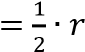 przewiduje rodzaj i położenie obrazu wytwarzanego przez zwierciadła sferyczne w zależności od odległości przedmiotu od zwierciadła posługuje się pojęciem powiększenia obrazu jako ilorazu odległości obrazu od zwierciadła i odległości przedmiotu od zwierciadła; podaje i stosuje wzory na powiększenie obrazu (np.: 𝑝 = ℎ2 i 𝑝 = 𝑦); wyjaśnia, 	ℎ1	𝑥kiedy: p  < 1, p = 1, p > 1 wyjaśnia mechanizm rozszczepienia światła w pryzmacie, posługując się związkiem między prędkością światła a długością fali świetlnej w różnych ośrodkach i odwołując się do widma światła białego Ocena dopuszczająca Ocena dostateczna Ocena  dobra Ocena bardzo dobra Ocena ceująca wielkości co przedmiot) rozróżnia obrazy: rzeczywisty, pozor-ny, prosty, odwrócony, powiększony, pomniejszony, tej samej wielkości co przedmiot opisuje światło lasera jako jedno-barwne i ilustruje to brakiem rozszcze-pienia w pryzmacie; porównuje przejście światła jednobarwnego i światła białego przez pryzmat rozróżnia rodzaje soczewek (skupiające 	i rozpraszające); posługuje się pojęciem osi optycz- nej soczewki; rozróżnia symbole soczewki skupiającej i rozpraszającej; podaje przykłady soczewek w otaczającej rzeczywistości oraz przykłady ich wykorzystania opisuje bieg promieni ilustrujący powstawanie obrazów rzeczy-wistych i pozornych wytwarzanych przez soczewki, znając położenie ogniska posługuje się pojęciem powię-kszenia obrazu jako ilorazu wysokości obrazu i wysokości przedmiotu przeprowadza doświadczenia: w otaczającej rzeczywistości opisuje i konstruuje graficznie bieg promieni ilustrujący powstawanie obrazów rzeczy-wistych i pozornych wytwarzanych przez zwierciadła sferyczne, znając położenie ogniska opisuje obrazy wytwarzane przez zwierciadła sferyczne (podaje trzy cechy obrazu) posługuje się pojęciem powiększenia obrazu jako ilorazu wysokości obrazu i wysokości przedmiotu opisuje jakościowo zjawisko załamania światła na granicy dwóch ośrodków różniących się prędkością rozchodzenia się światła; wskazuje kierunek załamania; posługuje się pojęciem kąta załamania podaje i stosuje prawo załamania światła (jakościowo) opisuje światło białe jako mieszaninę barw; ilustruje to rozszczepieniem światła w pryzmacie; podaje inne przykłady rozszczepienia światła opisuje i ilustruje bieg promieni równoległych do osi optycznej przechodzących przez soczewki skupiającą i rozpraszającą, posługując się pojęciami ogniska i ogni- skowej; rozróżnia ogniska rzeczywiste i pozorne opisuje zjawisko powstawania tęczy posługuje się pojęciem zdolności skupiającej soczewki wraz z jej jednostką (1 D) posługuje się pojęciem powiększenia obrazu jako ilorazu odległości obrazu od soczewki i odległości przedmiotu od soczewki; podaje i stosuje wzory na powiększenie obrazu (np.: 𝑝 = ℎ2 i ℎ1𝑦𝑝 = );  stwierdza, kiedy: p  < 1, p = 1, p 𝑥> 1; porównuje obrazy w zależności od odległości przedmiotu od soczewki skupiającej i rodzaju soczewki przewiduje rodzaj i położenie obrazu wy- tworzonego przez soczewki w zależności od odległości przedmiotu od soczewki, znając położenie ogniska (i odwrotnie) posługuje się pojęciami astygmatyzmu i daltonizmu rozwiązuje zadania (lub problemy) bardziej złożone dotyczące treści rozdziału Optyka posługuje się informacjami pochodzącymi z analizy przeczytanych tekstów (w tym popularnonaukowych) dotyczących treści rozdziału Optyka (w tym tekstu: Zastosowanie prawa odbicia i prawa załamania światła zamieszczonego w podręczniku) Ocena dopuszczająca Ocena dostateczna Ocena  dobra Ocena bardzo dobra Ocena ceująca − obserwuje bieg promieni światła i wykazuje przekazywanie energii przez światło, − obserwuje powstawanie obszarów cienia i półcienia, − bada zjawiska odbicia i rozpro-szenia światła, − obserwuje obrazy wytwarzane przez zwierciadło płaskie, obserwuje obrazy wytwarzane przez zwierciadła sferyczne, − obserwuje bieg promienia światła po przejściu do innego ośrodka w zależności od kąta padania oraz przejście światła jedno-	barwnego 	i światła białego przez pryzmat, − obserwuje bieg promieni równoległych do osi optycznej przechodzących przez soczewki skupiającą i rozpraszającą, − obserwuje obrazy wytwarzane przez soczewki skupiające, korzystając z ich opisu i przestrzegając zasad bezpie-czeństwa; opisuje przebieg doświad- czenia (wskazuje rolę użytych przyrządów oraz czynniki istotne i nieistotne dla wyjaśnia i stosuje odwracalność biegu promieni świetlnych (stwierdza np., że promienie wychodzące z ogniska po załamaniu w soczewce skupiającej tworzą wiązkę promieni równoległych do osi optycznej) rysuje konstrukcyjnie obrazy wytworzone przez soczewki; rozróżnia obrazy: rzeczywiste, pozorne, proste, odwrócone; porównuje wielkość przedmiotu z wielkością obrazu opisuje obrazy wytworzone przez soczewki (wymienia trzy cechy obrazu); określa rodzaj obrazu w zależności od odległości przedmiotu od soczewki opisuje budowę oka oraz powstawanie obrazu na siatkówce, korzystając ze schematycznego rysunku przedstawia-jącego budowę oka; posługuje się pojęciem akomodacji oka posługuje się pojęciami krótkowzroczności i dalekowzroczności; opisuje rolę soczewek w korygowaniu tych wad wzroku przeprowadza doświadczenia: − demonstruje zjawisko prostoliniowego rozchodzenia się światła, − skupia równoległą wiązką światła za pomocą zwierciadła wklęsłego i wyznacza jej ognisko, Ocena dopuszczająca Ocena dostateczna Ocena  dobra Ocena bardzo dobra Ocena ceująca wyników doświad-czeń); formułuje wnioski na podstawie wyników doświadczenia wyodrębnia z tekstów, tabel i ilu-stracji informacje kluczowe 	dla opisywanego zjawiska lub problemu współpracuje w zespole podczas przeprowadzania obserwacji i doświadczeń, przestrzegając zasad bezpieczeństwa rozwiązuje proste (bardzo łatwe) zadania dotyczące treści rozdziału Optyka − demonstruje powstawanie obrazów za pomocą zwier ciadeł sferycznych, − demonstruje zjawisko załamania światła na granicy ośrodków, − demonstruje rozszczepienie światła w pryzmacie, − demonstruje powstawanie obrazów za pomocą soczewek, − otrzymuje za pomocą soczewki skupiają-cej ostre obrazy przedmiotu na ekranie, przestrzegając zasad bezpieczeństwa; wskazuje rolę użytych przyrządów oraz czynniki istotne i nieistotne dla wyników doświadczeń; formułuje wnioski na podstawie tych wyników • rozwiązuje proste zadania (lub problemy) dotyczące treści rozdziału Optyka 